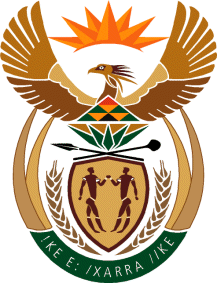 MinistryEmployment & LabourRepublic of South AfricaPrivate Bag X499, PRETORIA, 0001. Laboria House 215 Schoeman Street, PRETORA Tel: (012) 392 9620 Fax: 012 320 1942Private Bag X9090, CAPE TOWN, 8000. 120 Plein Street, 12th Floor, CAPE TOWN Tel: (021) 466 7160 Fax 021 432 2830www.labour.gov.zaNATIONAL ASSEMBLYWRITTEN REPLYQUESTION NUMBER: 83 [NW83E]83.	Mrs N I Tarabella Marchesi (DA) to ask the Minister of Employment and Labour:What are the details of the (a) make, (b) model, (c) year of manufacture, (d) cost and (e) purchase date of all the official vehicles purchased for (i) him, (ii) the former Minister, (iii) the Deputy Minister and the (iv) former Deputy Minister of his department since 1 June 2019? 						NW83EREPLY:Hon. Marchesi, both Minister Nxesi and Deputy Minister Moloi were appointed to their portfolios on the 1st of June 2019.Former Minister and former Deputy Minister left the Department few weeks before the applicable date of 1st June 2019.Having stated the above, kindly find below information relevant to your question. Office Financial year(a)Make (b)  Model(c) Year Model(d)  Cost(e) Purchase dateMinister2019/ 2020N/AN/AN/AN/AN/AMinister2020/ 2021N/AN/AN/AN/AN/AMinister2021/ 2022N/AN/AN/AN/AN/AMinister2022/ 2023N/AN/AN/AN/AN/ADeputy Minister 2019/2020N/AN/AN/AN/AN/A2020/2021AudiQ5 TDI Quattro  S Line2020R 748 353.5018 October 20212021/ 2022N/AN/AN/AN/AN/A2022/ 2023N/AN/AN/AN/AN/A